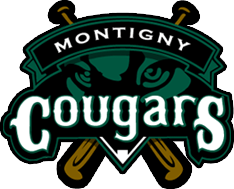 A tous les membres,Vous êtes conviés à l’assemblée générale ordinaire du Montigny Baseball club, qui aura lieu le:Vendredi 29 novembre 2013à partir de 20 h 15Gymnase Pierre de Coubertin (à Montigny)Salle de réunion 1er étageOrdre du jour :Présentation et approbation du rapport moral 2012/2013Approbation des comptes de l’année 2013Bilan de la saison sportive 2013Election des membres du conseil d’administration pour 2 ans Questions diversesSi vous souhaitez rejoindre le conseil d’administration  et participer à la vie du club, il vous faut envoyer une lettre de candidature, au siège social de l’association, avant le 23 novembre 2013.Au cas où vous ne pourriez participer à cette assemblée, nous vous demandons de bien vouloir remplir et signer le pouvoir ci-dessous et le remettre au mandataire de votre choix.Nous comptons sur votre présence nombreuse,Nous vous prions de croire, chers membres, à notre dévouement.	Le Bureau----------------------------------------------------------------------------------------------------------------------------------------------POUVOIRJe soussigné(e) …………………………………………………………………………………..Membre du Montigny Baseball club, Donne pouvoir à ………………………………………………………………………………Pour me représenter à l’assemblée générale ordinaire du 29/11/2013 prendre toute délibération, participer à tout vote et plus largement, agir en mon nom pour toute décision relevant de l’assemblée générale ordinaire.Fait à ………………………………………………… le ……………………………………..	Signature